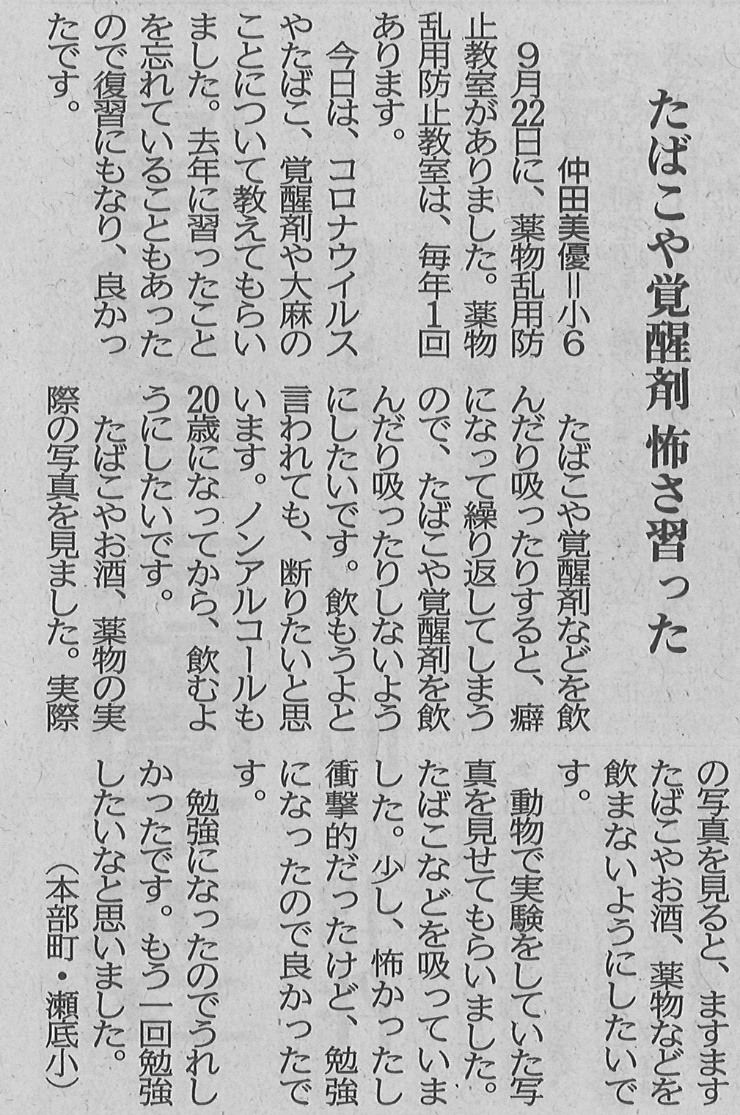 【沖縄タイムス　2022年11月6日（日）掲載】